Дарынды балаларды қазақ тілінен олимпиадаға дайындаудыңтиімді жолдарыКасымова Гульнара Кадыргалиевна  педагог-сарапшыҚостанай облысы әкімдігі  білім басқармасының «Қостанай қаласы білім бөлімінің № 3 мектеп-гимназиясы»Коммуналдық мемлекеттік мекемесіқазақ тілі мен әдебиет мұғалімі Дарынды оқушылармен жұмыс жасау мәселесі қазіргі қоғам үшін өзекті болып, бүгінгі мектептерге жоғары талаптар қойылып жатыр. Дарын – бұл табиғаттың берген сыйы болса, оқушы бойындағы жылт еткен сәулені сөндіріп алмай, әрі қарай шыңдау – ұстаздың кәсіби біліктілігіне байланысты. «Дарынды оқушы – ұлт болашағы» десек, әр мемлекеттің болашағы мектебінде шыңдалады.Ал бүгінгі мектепке қандай талап қойылады деген сұраққа жауап бере білсек, біріншіден, барлық пән бойынша жақсы білім беретін, оқушының функционалды сауаттылығын қылыптастыратын, түлектерін жоғары оқу орындарына оңай түсуіне көмектесетін мектеп.  Екіншіден, мектеп қоғам талабына сай жаңашыл білім беруі қажет.  Үшіншіден, мектепте әр баланың жеке қабілеті мен бейімділігі ашылып дамытуы керек деп ойлаймын. Баланы жеке тұлға ретінде құрметтеп, онымен тек сабақ үстінде ғана емес, сонымен қатар қосымша айналысуы керек.       Қазіргі кезде балалар дарындылығын арттыру үшін көптеген жұмыстар істелінуде. Солардың ішінде дарынды оқушылар арасында оқу пәндері бойынша өткізілетін олимпиадалардың орны ерекше. Пәндік олимпиадаға оқушы таңдауда, менің ойымша, ең алдымен,  бала бойынан пәнге деген басым қызығушылығын, оның бойынан туа біткен қабілетін көре білу қажет.     Жалпы пәндік олимпиадалар мектеп оқушыларының  пәнге деген қызығушылығын тудырумен бірге, олардың білімін бағалаудың әділ жолы болып табылады. Оқу орыс тілінде жүргізілетін мектептер бойынша өзге ұлт оқушылары арасында қазақ тілінен пәндік олимпиада өткізудің басты мақсаты - дарынды оқушыларды іріктеу, қазақша жазылғанын, айтылғанын түсініп, өз ойын жеткізе білетін балаларды анықтау, білім мен тәрбие берудің оңды жолдарын іздестіру.       Осы орайда, мен олимпиадаға оқушыларды дайындаудағы өзіндік  іс-тәжірибемді ортаға салғым келеді.Ең алдымен, қыркүйек айында, өз сабақтарымда деңгейлік тапсырмалар, тест арқылы оқушылардың арасынан пәнге деген қабілеті бар балаларды анықтап, онымен жұмыс жасау жоспарын құрастырамын. Жұмыс жоспары мынадай жүйелеу кезеңдеріне бөлінеді:1. кезең   Ерекше қабілетті оқушыларды анықтау. (тест, деңгейлік тапсырмалар, сөйлесу арқылы)2. кезең   Оқушы қабілеттілігінің бағытын анықтау (шығармашылық қабілет, ауызекі сөйлеу, жазу, есте сақтау қабілеттерін)3. кезең   Ой өрісін дамыта түсу үшін жұмыс жүйесін құру (мәтінмен жұмыс жасау негізінде құрамын)4. кезең   Дарынды оқушылардың жетістіктері (мониторинг)        Өзіме осындай талап қоямын.
 Ең бірінші пәнге деген қызығушылығы бар оқушыны анықтап алу;
 Дайындық жоспарын құру;
 Тиімді технологияларды қолдану;
 Оқушының әрбір тақырыпты жан-жақты меңгеруіне жағдай жасау;
 Оқушының іздену, есте сақтау дағдыларын қалыптастыру;
 Оқушылырға шығармашылықпен жұмыс істеу үшін тапсырмалар дайындау;     Олимпиада резервтерін дайындауда ең алдымен оқушының пәнге қабілетін анықтап, бесінші сыныптан бастап дайындаған тиімді нәтиже береді. Дайындық жұмыстары жүйелі түрде, оқушының жас ерекшелігіне сай біртіндеп күрделендіріліп отыруы керек.      Әдістемелік тақырыбым: «Мәтін арқылы оқушылардың ауызекі сөйлеу тілін дамыту» болғандықтан сабақта мәтінмен жұмыс жасауға баса назар аударамын.      Өзге ұлт өкілдеріне қазақ тілін оқып - үйренуде ғалым Фаузия Оразбаеваның сөзін мысалға алғым келеді. Ғалым былай деген еді: «Тілді оқытудағы ең басты мақсат – оқушыны сөйлеуге, яғни, айтар ойын жеткізе білуге үйрету».Олай десек, оқушыны сөйлету мәтін арқылы  жүзеге асырамын.  Қазақ тілін орыс сыныптарында мәтін арқылы үйрету – оқытудың, тіл үйренудің ең тиімді жолдарының бірі. Мәтінді жан-жақты меңгеріп, жүйелі жұмыс жасаған оқушы өзінің сөйлеу тілін дамытады.Орыс сыныптарында қазақ тілі сабағының негізгі міндеттерінің бірі - мәтін арқылы тіл дамыту жұмыстары болса, оқушылар қазақ тілінде дұрыс сөйлеп, оны тәжірибеде дұрыс қолдануы үшін мәтін оқу, сол тілдің грамматикасымен танысу, өз беттерінше жұмыс жүргізу сияқты әдістер арқылы сол тілдің байлығын, дұрыс сөйлеу, жазу заңдылықтарын меңгереді демекпін.Сондыктан сейлеу тілін мәтін аркылы жаттыктырып, жаттығулар жүйесінде дамытып, тілдің негізін калыптастыру үшін мына төмендегі жағдайлар карастырылды.1. Мәтінге такырып беру.2. Мәтінді такырыпшаларға бөлу.3. Мәтіндегі басқы, ортаңғы, соңгы ойларды анықтау.4. Мәтінге жоспар жасап, ол бойынша тараушаларды анықтау.5. Мәтінді толыктырып, не қысқарта білу.6. Мәтінді баяндай білу, басталар, аяқталар ойды дұрыс жеткізу.7. Жоспар бойынша мәтін мазмунын әңгімелеу. 8. Мәтіндегі сөздермен түрлі жұмыс жасап, сөздік қорды толықтыру.9. Мәтін бойынша шығармашылық жұмыс:
- мәтінді диалог, сұқбат түріне ауыстыру;
- мәтін бойынша мазмұндама жазу;
- мәтін бойынша тест сұрақтарын құрау;
- мәтінді әңгіме түрінде әңгімелеп беру.Сабағымда мәтінді оқығанға дейінгі жұмыс, мәтінмен жұмыс, мәтінді оқығаннан кейінгі жұмыстарды орындатамын. Яғни, ең алдымен мәтінге байланысты жаңа сөздермен оқушыларды таныстырамын, сол сөздермен сөз тіркестерін, сөйлемдер құрастыра отырып, синоним, антонимдерін жазып, басқа сөздермен түсіндіртіп әр түрлі жаттығулар беремін.    Ал, мәтінмен жұмыста мәтінді мәнерлеп оқуы, оқушылардың абзац бойынша оқулары, мәтінді аудару, мәтінді қысқаша мазмұндау, сұрақтарға жауап беру және т.б.   Мәтінді оқығаннан кейін келесі жұмыс түрлерін орындатамын: оқушылар берілген мәтінге жоспар құрастырады, мәтінге ат қояды, диалог құрастырады, мәтіннің мазмұнын жоспар бойынша айтады және әр сабақта мәтінді өткеннен кейін сабақты бекіту үшін кластер құрастыруға, тест тапсырмаларын орындатуға, венн диаграммасын, сөзжұмбақтарды шешу жұмыстарын да өткізуге болады. Осы жоғарыда айтылған теориялық бөлікті кейбір тапсырмаларын тәжірибе жүзінде былай жүргіземін:1.Сұрақ-жауап»Мәтінді тыңдатып, бір біріне сұрақ қояды. Өздерінің жауаптарынан мәтін құрады. Құрастырған мәтіндері мен аудиомәтінді қайта тыңдап, салыстырады.2. «Мәтінді тыңдап, аяқта»Берілген мәтіннің басын тыңдап, аяғын өзі құрастырып, аяқтайды.3. «Ассоциация және болжам»Оқушылар топпен, жұппен немесе жеке тапсырма алады. Мәтіннің тақырыбын естігеннен кейін қандай ассоциация пайда болды? Мәтін не туралы болады деп ойлайсыз? деген сұрақтарға жауап беруге тырысадыБұл мәтінмен атқарылатын жұмыс түрлерінің бір бөлігі ғана. Ал, енді осы мәтіннен кейін оқушылардың өздерімен орындайтын жұмыс түрлерінің кейбіреулеріне тоқталғым келеді.4. тапсырма.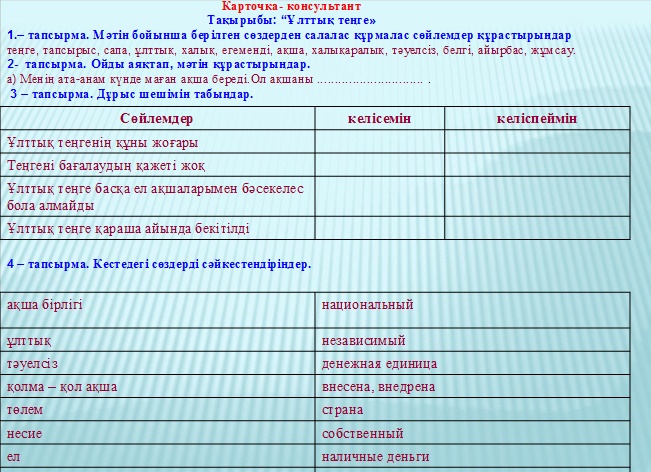 5. «Төрт сөйлем» тәсілі.                                       1.  Пікір. Тыңдаған   мәтін бойынша өзіндік пікірін бір сөйлеммен жазады. 2.  Дәлел.  Өз  пікірін бір сөйлеммен дәлелдейді.3.  Мысал.  Пікірін өмірмен байланыстырып, мысал   келтіреді.                                                             4. Қорытынды. Тақырып бойынша қорытынды шығарады.6. «Әдеби шеңбер»  стратегиясы. Оқушылар төрт топқа бөлініп, тапсырма беріледі. Топпен жұмыс орындалған кезінде дарынды, қабілетті оқушылар көшбасшы болып тізгінін өз қолдарына ала біледі. Талқы себепшісі – тақырып бойынша 5 сұрақ құрастырады. (кейіпкерлері,  сюжет,  қарым-қатынас, автор позициясы, т.б. бойынша)Белгілеуші – мәтіннің қай бөлімі ең маңызды екенін дәлелдейді. Байланыстырушы –  тақырыпты  өмірмен байланыстырады,  дәлелдейді.Қорытындылаушы – автор позициясы мен көтерген мәселесін қорытындылайды.7. Дәстүрлі әңгіме  Оқушылар қысқа әңгімеден кейіпкерлер мен олардың  іс – әрекеттерін  анықтайды.   Олар кейіпкерлердің іс- әрекетін  саралап, бағалайды.   Олар сондай-ақ басқа топқа   әңгіменің мазмұны бойынша 5 сұрақ құрулары керек.  Әр топ әңгіме мазмұны мен  кейіпкерлер туралы идеяларымен алмасады. 8. «ПОПС» формуласы.   Бірінші  сөйлем  «Менің ойымша,...  »  Екінші сөйлем  «Себебі,  мен  оны  былай  түсіндіремін   … »  Үшінші  сөйлем   «Оны мен  мына  фактілермен, мысалдармен дәлелдей  аламын...   »Соңғы сөйлем  «Осыған  байланысты  мен мынадай  қорытынды  шешімге  келдім  .... ».9. «Қарлы кесек» тәсілі.  Мақал-мәтелдер–  халық даналығының қазына байлығы. Олимпиада тапсырмаларында міндетті түрде мақал-мәтелдердің мағанысын түсіндір деген сұрақ келеді. Сондықтан сабақтың тақырыбына сай алынған мақал –мәтелдердің мағынасы түсіндіріліп, күнделікті өмірмен байланысын көрсетіп, есте сақтауға талабын қоямын.  Мысалы мақал-мәтелдер туралы мәтін оқыған соң мұғалім немесе оқушылардың өздері  мақал-мәтел жазылған қағазды умаждап, бір-біріне лақтырады. Тосып алған оқушы сол мақалдың мағынасын ашып, түсіндіруі керек.10. «Балық қаңқасы»Мәтінді талқылауға арналған жаттығуОрындалу барысы: басы – тақырыптың мәселесі,   үстіңгі сүйектері –  тақырыптыңнегізгі түсініктері,  астыңғы сүйектері – себептері,  құйрығы – мәселенің шешімі.Қаңқадағы жазулар қысқа болу керек, олар тірек сөздерден немесе тақырыптыңнегізгі ойын ашатын фразалар болуы мүмкін.Осындай және тағы да басқа әдіс тәсілдерді қолдана отырып дарынды, қабілеті бар оқушыларды пәндік олипиадаларға дайындық жұмыстарын жүйелі түрде өткізудемін. Бұл жұмыс түрлері тек қазақ тілі мен әдебиет сабақтарында ғана емес, қосымша сабақтарда да орындалады.       Мектеппен ғана шектелмей, жоғары оқу орындарымен тығыз байланыс жасаудамыз.  Оқушыларым Қостанай Мемлекеттік Университетіндегі “Олимпиадалық резерв мектебіне” үнемі қатысып білімдерін толықтырады.      Жас ерекшелігін ескере отырып қабілетіне қарай баланы жүйелі дамытып, қолдау көрсетіп отырсақ келешекте жастардың мемлекетімізге әкелер үлесі зор болады.        Егеменді еліміздің болашағы бүгінгі жас ұрпақтың білімді де тәрбиелі, жан-жақты дамыған, өрелі азамат болып қалыптасуындағы мектеп мұғалімінің игі істері өз нәтижесіне алдағы уақыттарда да берері сөзсіз.Пайдаланған әдебиеттер:1.Әділбекқызы Қ. Оқушылардың көркем шығармашылық қабілетін дамыту. Алматы, Рауан2.Бектұров Ш.К., Бектұрова А.Ш. Қазақ тілі (электронды оқулық), Алматы, 2000 ж.3.Артықова Т. Қазақ тілінен тірек сызбалар “Атамұра” 2007жыл4.Арын Е., Қасым Б., Жұматаева Е. «Қазақ тілін оқытудың әдістемесі» 5.«Қазақ тіл мен әдебиеті орыс мектебінде» журналы №7, 2010 жыл
№2, 2012жыл, №8,9 2013 жыл6.Шетел тілін оқыту әдістемесі 2008ж7.Мараковская, Тәжімұрат. Қазақ тілі мен орыс тілінің салыстырмалы грамматикасы